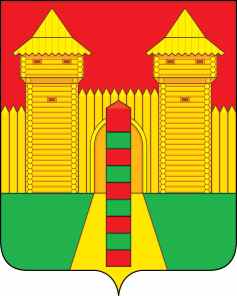 АДМИНИСТРАЦИЯ  МУНИЦИПАЛЬНОГО  ОБРАЗОВАНИЯ«ШУМЯЧСКИЙ  РАЙОН» СМОЛЕНСКОЙ  ОБЛАСТИРАСПОРЯЖЕНИЕот  10.08.2021г.  № 297-р         п. ШумячиВ соответствии с Уставом Шумячского городского поселения  1. Внести в Совет депутатов Шумячского городского поселения проект решения «О внесении изменений в решение Совета депутатов Шумячского городского поселения от 29.10.2018 г. № 53 «О налоге на имущество физических лиц на территории Шумячского городского поселения».2. Назначить начальника Отдела городского хозяйства Администрации муниципального образования «Шумячский район» Смоленской области  Павлюченкову Людмилу Алексеевну официальным представителем при рассмотрении Советом депутатов Шумячского городского поселения проекта решения «О внесении изменений в решение Совета депутатов Шумячского городского поселения от 29.10.2018 г. № 53 «О налоге на имущество физических лиц на территории Шумячского городского поселения».Глава муниципального образования «Шумячский район» Смоленской области                                         А.Н. ВасильевПРОЕКТСмоленская областьШумячский районСовет депутатов Шумячского городского поселенияРЕШЕНИЕ_______________    п.г.т. ШумячиВ соответствии с Налоговым кодексом Российской Федерации, Уставом Шумячского городского поселения, Совет депутатов Шумячского городского поселения            РЕШИЛ:1.  Внести в решение Совета депутатов Шумячского городского поселения от 29.10.2018 г. № 53 «О налоге на имущество физических лиц на территории Шумячского городского поселения» (в редакции решений Совета депутатов Шумячского городского поселения от 04.02.2019 г. № 4, от  25.04.2019 г.  №  19, от 28.11.2019г. № 49) (далее – решение) следующие изменения:          Решение изложить в следующей редакции: В соответствии со статьями 12, 15, главой 32 Налогового кодекса Российской Федерации, Федеральным законом от 06.10.2003 N 131-ФЗ "Об общих принципах организации местного самоуправления в Российской Федерации", областным законом от 25.10.2017 N 115-з "Об установлении единой даты начала применения на территории Смоленской области порядка определения налоговой базы по налогу на имущество физических лиц исходя из кадастровой стоимости объектов налогообложения", Уставом муниципального образования Шумячское городское поселение Совет депутатов Шумячского городского поселения решил:1. Установить налоговые ставки по налогу в следующих размерах:1) 0,2 процента - в отношении:- жилых домов, частей жилых домов, квартир, частей квартир, комнат;- объектов незавершенного строительства в случае, если проектируемым назначением таких объектов является жилой дом;- единых недвижимых комплексов, в состав которых входит хотя бы один жилой дом;- гаражей и машино-мест, в том числе расположенных в объектах налогообложения, указанных в подпункте 2 настоящего пункта;- хозяйственных строений или сооружений, площадь каждого из которых не превышает 50 квадратных метров и которые расположены на земельных участках для ведения личного подсобного хозяйства, огородничества, садоводства или индивидуального жилищного строительства;2) 2 процентов - в отношении:- объектов налогообложения, кадастровая стоимость каждого из которых превышает 300 миллионов рублей;- объектов налогообложения, включенных в перечень, определяемый в соответствии с пунктом 7 статьи 378.2 Налогового кодекса Российской Федерации, в отношении объектов налогообложения, предусмотренных абзацем вторым пункта 10 статьи 378.2 Налогового кодекса Российской Федерации;3) 0,5 процента - в отношении прочих объектов налогообложения.(п. 2 в ред. решения Совета депутатов Шумячского городского поселения Шумячского района Смоленской области от 28.11.2019 N 49)2. Опубликовать настоящее решение в газете "За урожай".3. Настоящее решение вступает в силу с 1 января 2022 года, но не ранее чем по истечении одного месяца со дня его официального опубликования.О внесении в Совет депутатов Шумячского городского поселения проекта решения «О внесении изменений в решение Совета депутатов Шумячского городского поселения от 29.10.2018 г. № 53 «О налоге на имущество физических лиц на территории Шумячского городского поселения»О внесении изменений в решение Совета депутатов Шумячского городского поселения от 29.10.2018 г. № 53 «О налоге на имущество физических лиц на территории Шумячского городского поселения»Глава муниципального образованияШумячское городское поселениеН.М. Казакова